＊＊＊＊＊＊＊＊＊＊＊＊＊＊＊＊＊＊＊＊＊＊＊＊＊＊＊＊＊＊＊＊＊＊＊平成年度　日臨技 首都圏支部・関甲信支部合同 「臨床化学検査研究班研修会」開催案内＊＊＊＊＊＊＊＊＊＊＊＊＊＊＊＊＊＊＊＊＊＊＊＊＊＊＊＊＊＊＊＊＊＊＊　　　　　　　　　　　主　催：(一社)日本臨床衛生検査技師会　首都圏支部　　　　　　　　　　　実務担当技師会：県臨床検査技師会　【テーマ】【日　時】【場　所】【生涯教育】専門教科 30点【参加費】　受講費：会員7,000円、非会員10,000円　　　　　　意見交換会費：円、宿泊費：円【定　員】名【内容】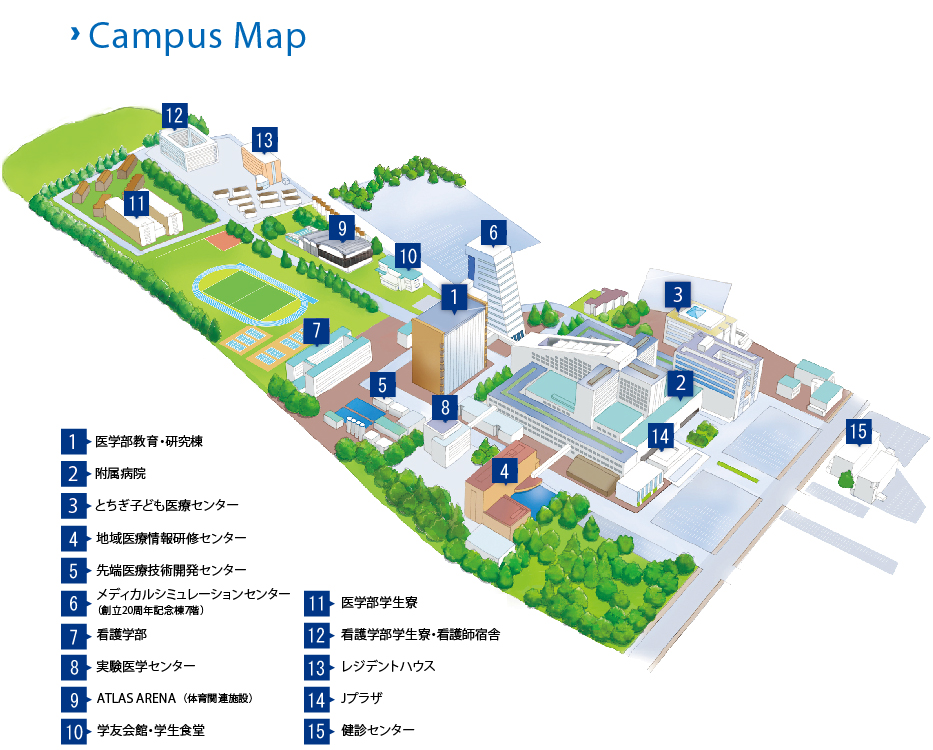 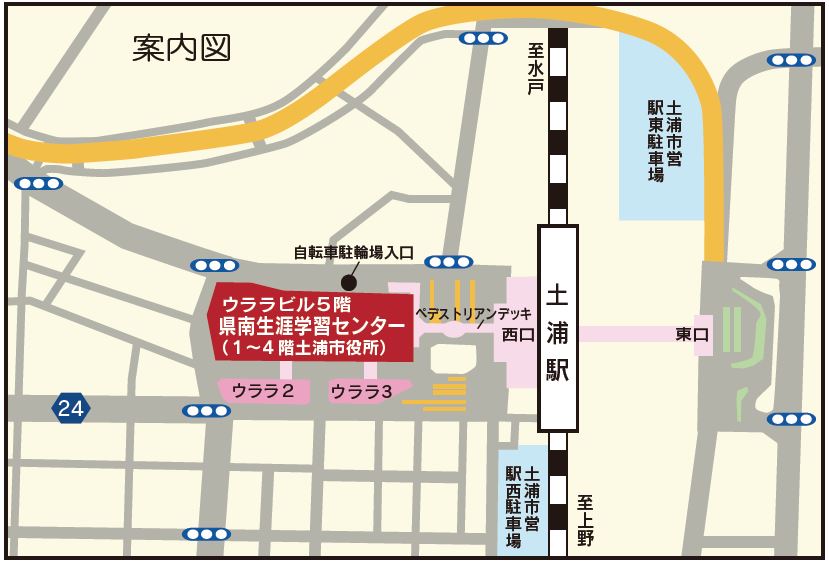 